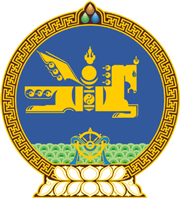 МОНГОЛ  УЛСЫН  ХУУЛЬ2017 оны 12 сарын 07 өдөр				                       Төрийн ордон, Улаанбаатар хот   МОНГОЛ УЛСЫН ЯАМНЫ ЭРХ ЗҮЙН    БАЙДЛЫН ТУХАЙ ХУУЛЬД НЭМЭЛТ,    ӨӨРЧЛӨЛТ ОРУУЛАХ ТУХАЙ1 дүгээр зүйл.Монгол Улсын яамны эрх зүйн байдлын тухай хуулийн 10 дугаар зүйлд доор дурдсан агуулгатай 10.3 дахь хэсэг нэмсүгэй:“10.3.Тухайн яамны чиг үүрэгт хууль тогтоомжоор өөрчлөлт орсноос бусад тохиолдолд энэ хуулийн 10.1-д заасан үйл ажиллагааны стратеги, зохион байгуулалтын бүтцийн өөрчлөлтийн хөтөлбөр болон зохион байгуулалтын бүтцэд өөрчлөлт оруулахыг хориглоно.”2 дугаар зүйл.Монгол Улсын яамны эрх зүйн байдлын тухай хуулийн 9 дүгээр зүйлийн 9.2 дахь хэсгийн “даргыг” гэсний дараа “Монгол Улсын Засгийн газрын тухай хууль болон” гэж нэмсүгэй.3 дугаар зүйл.Монгол Улсын яамны эрх зүйн байдлын тухай хуулийн 9 дүгээр зүйлийн 9.1 дэх хэсгийг доор дурдсанаар өөрчлөн найруулсугай:“9.1.Төрийн нарийн бичгийн даргыг Засгийн газрын тухай хуулийн 18 дугаар зүйлийн 8 дахь хэсэгт заасны дагуу Засгийн газар томилж, чөлөөлнө.”4 дүгээр зүйл.Монгол Улсын яамны эрх зүйн байдлын тухай хуулийн 10 дугаар зүйлийн 10.2 дахь хэсгийн “стратеги, ажлын байрны тодорхойлолтыг” гэснийг “стратегийг” гэж өөрчилсүгэй.5 дугаар зүйл.Энэ хуулийг Төрийн албаны тухай /Шинэчилсэн найруулга/ хууль хүчин төгөлдөр болсон өдрөөс эхлэн дагаж мөрдөнө.	МОНГОЛ УЛСЫН 	ИХ ХУРЛЫН ДАРГА 					          М.ЭНХБОЛД 